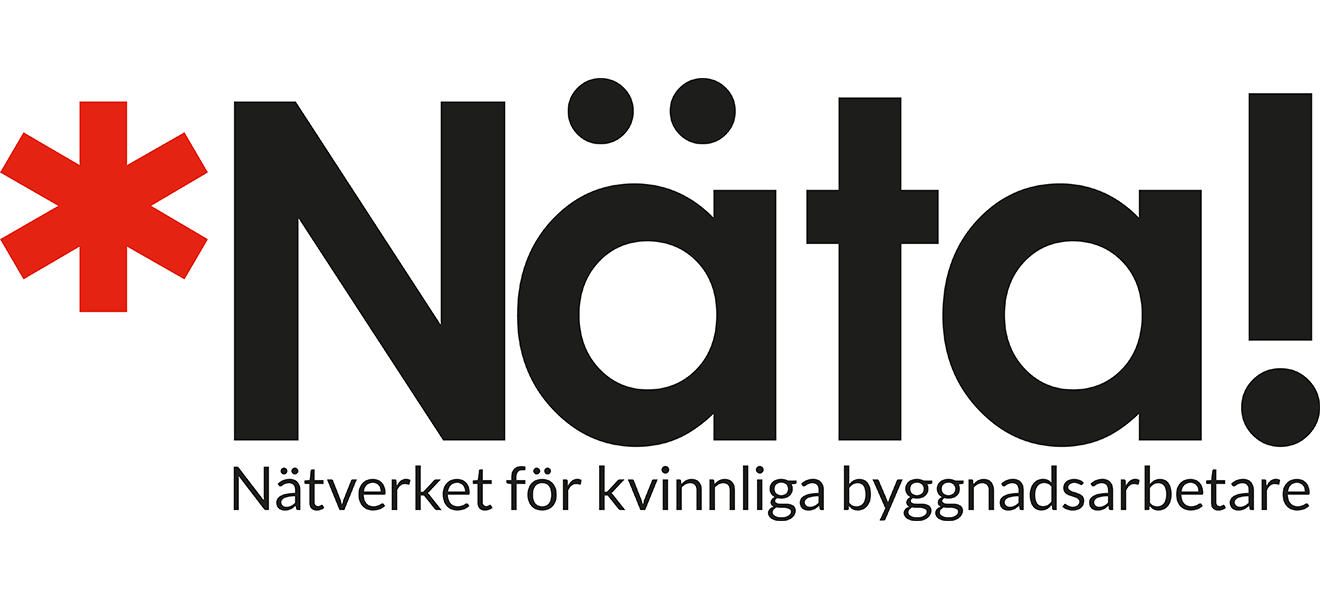 Januari: Träff med kvinnojouren IRIS.Föreläsning/inspirationskväll om systerskap,  trakasserier, mobbning m.m. GRATIS! Mat kommer att serveras.Mars:Internationella kvinnodagen den 8 mars:Då kommer vi synas på stan! Tema/fokus fördomar, ”Kom och fråga mig om mitt jobb”. Mat kommer att serveras. Ge bort Give aways Maj:1:a Maj-tåget:Marschera för fler kvinnor i byggbranschen, - en byggbransch för alla!! Mat kommer att serveras. Ge bort Give aways.Juni-September:PRIDE!:Gå med i paraden. För kvinnor, män och hen – en bransch för alla!!! Mat kommer att serveras. Give awaysSommaravslutning:Aktiviteter på Alcatraz samt mat.Oktober-December:Make Equal: 2-dagars utbildning i samarbete med unga byggare. Utbilda kring machokultur och jämställdhet samt stärka unga och tjejer i byggbranschen. Verksamhetsträff:Verksamhetsplan för 2019 ska tas fram.  Mat kommer serveras.Julavslutning:Mat serveras samt rolig aktivitet